Ребенок – удивительное создание, радующее родителей и родственников своим существованием. Ребенок – это наследие человечества, его бессмертная душа. Но, к сожалению, большинство людей не имеют целой картины правового статуса ребенка, что в некоторых случаях порождает серьезные проблемы и конфликты.
В данной статье я хотел бы поближе познакомить вас с правовым статусом ребенка. Рассказать о его правах и о некоторых мифах, преследующих интернет уже многие годы.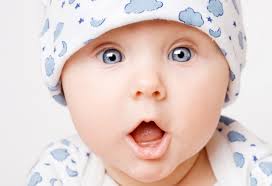 Правовой статус ребенкаКак отечественное, так и международное законодательство при определении субъектов правовых отношений использует такие термины как «ребенок» и «несовершеннолетний».
По Российскому законодательству ребенком (ст. 54 Семейного кодекса + Статья 1 ФЗ » Об основных гарантиях прав ребенка) признается лицо, не достигшее возраста 18 лет. Ребенок, с точки зрения права, наделен особым правовым статусом. Согласно конвенции о правах ребенка ребенком признается любое человеческое существо до достижения возраста 18лет (включительно), если законом, применимым к данному ребенку, он не достигнет возраста совершеннолетия ранее (Если по национальному законодательству ребенком можно стать раньше)
Ребенок — субъект права, обладающий определенным правовым статусом. В действующем законодательстве правовой статус ребенка закреплен в нормах различных отраслей права. Правовой статус ребенка определяется по-разному. Объем его прав не только в пределах указанных отраслей, но и в пределах одной отрасли различается, что приводит к коллизии и порождает неопределенности правового положения ребенка как самостоятельного субъекта права. Основным качеством любого субъекта правоотношений является качество правосубъектности. Правоспособность взрослого человека и несовершеннолетнего и ребенка не совпадает. Объем правоспособности ребенка по семейному законодательству отличается от правоспособности взрослого человека и представляет собой динамическую категорию. Признание эмансипированным по гражданскому права не имеет значения в семейных правоотношениях. В семейных правоотношениях определенными отличиями обладает статус таких субъектов как дети до 10 лет, статус детей с 10 до 14 лет и детей с 14 до 18 лет. С 10 лет необходимо возраст учета мнения ребенка. С 14 лет ребенок самостоятельно имеет право обратиться в суд, он имеет право принимать решение о смене имени, фамилии, отчества. Правовой статус определен в международных актах: Декларация прав ребенка 1959г, Конвенция о правах ребенка 1989г.. В 1998 г был принят ФЗ «Об основных гарантиях прав ребенка в РФ».
Особенностью правового статуса ребенка является то, что он не предполагает наличие обязанностей. Вот перечень прав, которые ребенок вправе осуществлять самостоятельно.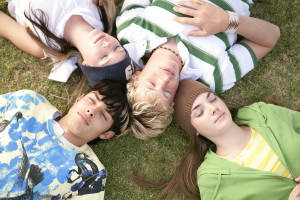 Права, осуществляемые с рождения ребенка:
1. Право жить и воспитываться в семье. Это означает, что он имеет право проживать со своими родителями. Совместное проживание означает, что ребенок воспитывается в семье.
2. Семейная забота, воспитание.
3. Право знать своих родителей и иных родственников.
4. Право ребенка на общение с родителями и другими родственниками. ( ст 55 СК РФ). На данное право ребенка не влияет раздельное проживание его родителей. Родители не вправе ограничивать ребенка в общении с родственниками. В статье 55 СК РФ в правовом статусе ребенка это право закрепляется.
Иные родственники имеют право в судебном порядке требовать обеспечить им право с общением ребенка.
5. Право на имя. Статья 58 СК РФ закрепляет право ребенка на имя, фамилию и общества. При рождении ребенка в браке, имя ребенка дается по соглашению родителей, если соглашения между ними достичь не удается, в этом случае органы ЗАГСА присваивают имя на основе заключения органов опеки и попечительства. При неустановленном отцовстве отчество ребенка указывается со слов матери. Фамилия ребенка, рожденного в браке, определяется либо по совместной фамилии, либо по желанию родителей на фамилию любого из них. Ребенок, достигший 10 лет, имеет право повлиять на изменение ему фамилии, имени и отчеству. С 14 лет ребенок самостоятельно может обратиться в органы ЗАГСА об изменении фамилии и отчества.
6. Право выражать свое мнение. — основное право, определяющее статус ребенка. Он может выражать свое мнение любыми доступными способами. Право искать информацию, получать информацию, передавать ее остальным.
7. Значение мнения ребенка с точки зрения закона определяется: ребенок должен быть выслушан в любом возрасте, выслушать не значит поступить так, как он хочет. Мнение ребенка должно быть учтено. Юридическое значение ребенка, достигшего 10 лет, по определенным вопросам его мнение имеет юридическое значение. К ним относят: Изменение имени и фамилии ребенка, восстановление в родительских правах, усыновление ребенка.
8. Право на защиту. Статья 56 несовершеннолетний имеет право самостоятельно обратиться за защитой своих прав. До 14 лет может обратиться в органы защиты и попечительства. С 14 лет они могут обратиться в суд за защитой, но только в случае прямо предусмотренных законом: обращение в суд с исками, о злоупотреблении родительских прав. + основания отмены усыновления. + иск об установлении отцовства в отношении своих детей. Процессуальное законодательство предусматривает 2 формы обращения ребенка в суд: самостоятельная ( после достижения 14 лет), желательным является присутствие законных представителей в процессе.  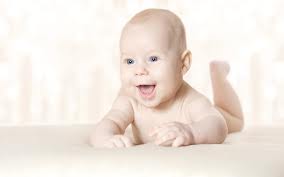 Имущественные права в рамках правового статуса ребенкаСтатья 60 СК РФ определяет спектр имущественных прав. Перечень объема определен в ГК РФ и Жилищном кодексе.К имущественным права относятся:
1. Право ребенка на получение содержания.
2. Ребенок имеет право на получаемые им доходы от трудовой и иной деятельности
3. Имеет право на имущество, которое передано ему в дар, на имущество, полученное по наследству, он имеет право приобретенное в интересах ребенка, имущество, приобретенное на средства ребенка, право владеть и пользоваться имуществом родителей при совместном проживании с родителями.
Право на содержание означает — ребенок является единственным субъектом, управомоченным на получение алиментов от своих родителей. Соглашение о взыскание алиментов, ребенок может самостоятельно заключить. Ребенок может либо проживать на жилой площади родителей и пользоваться ею, либо ребенок имеет полноценное право пользоваться тем жилым помещением, в котором он живет вместе с родителями. В соответствии с жилищным кодексом, ребенок имеет приоритетное право в предоставлении ему права на проживание, даже в случае расторжения брака между родителями и выселении второго родителя. Несовершеннолетние дети в соответствии с законом «О приватизации», проживающий на момент приватизации в жилом помещении, являются автоматически субъектами права на долю в приватизированном жилом помещении. В период несовершеннолетия, лица участвующие в приватизации, имеют право в последующем приватизировать жилое помещение. Право остаться пользователем жилого помещения по социальному найму. Любые сделки имущественного характера, направленные на умаление имущественных прав несовершеннолетних такие как отказ от наследства, принятие наследства, обремененного долгами, распоряжение жил площадью, могут осуществляться только с согласия органов опеки и попечительства.